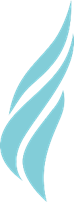 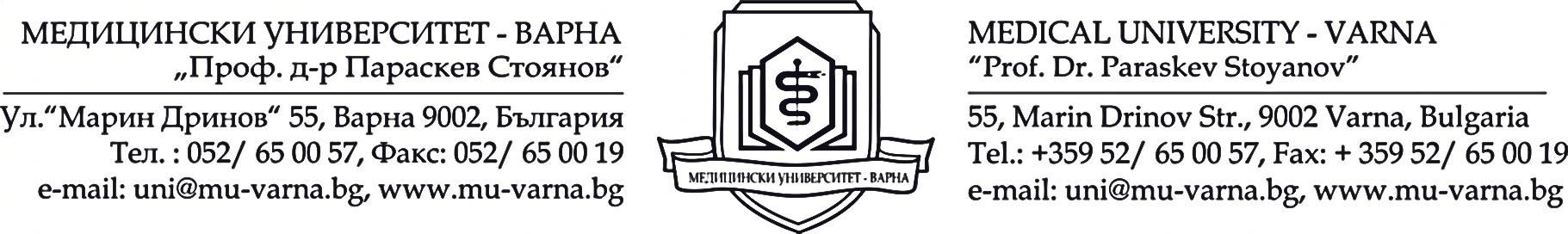 МЕДИЦИНСКИ УНИВЕРСИТЕТ„ПРОФ. Д-Р ПАРАСКЕВ СТОЯНОВ” – ВАРНАДОКТОРАНТСКО УЧИЛИЩЕ Вх. № .................................До  РЕКТОРА НА МУ – ВарнаПРОФ. Д-Р ВАЛЕНТИН ИГНАТОВ, Д.М.Н.КОПИЕДо  ДЕКАНА НА ФАКУЛТЕТ „………………..“…………………………………………………..З А Я В Л Е Н И Е за ПРОМЯНА НА ФОРМАТА НА ОБУЧЕНИЕoт  …………………………………………………………………., докторант в …………... форма на обучение, тел..........., e-mail: ............... 
по специалност на докторската програма „……………………“ 
към Катедра „ …………………………………. “Факултет „ ……………“ на МУ – Варна	УВАЖАЕМИ Г-Н РЕКТОР,	УВАЖАЕМИ/А Г-Н/Г-ЖО ДЕКАН,	Моля, да ми бъде разрешено въз основа на чл. 52, ал. 1 от ПРАС на МУ-Варна да променя формата си на обучение за придобиване на образователна и научна степен „Доктор” от редовна /задочна форма на обучение (излишното се изтрива) в самостоятелна форма на обучение.	Молбата ми е съгласувана с Ръководител Катедра „………………..“ и научният/те ми ръководител/и – …………………………...…(трите имена).							С уважение:							 		/………………….../							Съгласували:							Ръководител Катедра									/……………………./Дата: ……….						Научен/и ръководител/и:/……………………/Забележка:Съгласно чл. 52, ал. 1 от ПРАС на МУ-Варна промяна на формата на обучение се предлага от Катедрен съвет въз основа на настоящото заявление и се гласува на Факултетен съвет!